	Утвержден приказом начальника Финансового управленияАдминистрации Рузского городского округаот 04.12.2019 № 210Порядок проведения мониторинга качества финансового менеджментаОбщие положения1. 1. Настоящий порядок разработан в соответствии со статьей 160.2-1. Бюджетного кодекса Российской Федерации в целях методического обеспечения проведения должностными лицами Финансового управления мониторинга качества финансового менеджмента.1.2. В настоящем порядке под финансовым менеджментом понимается осуществление главным распорядителем бюджетных средств, главным администратором доходов бюджета, главным администратором источников финансирования дефицита бюджета (далее - главный администратор бюджетных средств) процедур составления и исполнения бюджета, составления бюджетной отчетности и ведения бюджетного учета, необходимых для исполнения соответствующих бюджетных полномочий, установленных бюджетным законодательством Российской Федерации и нормативными правовыми актами, регулирующими бюджетные правоотношения.1.3. В настоящем порядке под мониторингом качества финансового менеджмента, осуществляемого главными администраторами бюджетных средств (далее - мониторинг качества финансового менеджмента) понимается анализ и оценка результатов выполнения процедур составления и исполнения бюджета, включая процедуры финансового обеспечения закупок товаров, работ, услуг для обеспечения государственных нужд, ведения бюджетного учета и составления бюджетной отчетности, управления активами, осуществления внутреннего финансового контроля и внутреннего финансового аудита в целях исполнения бюджетных полномочий, установленных бюджетным законодательством Российской Федерации.1.4. Мониторинг качества финансового менеджмента, включающий установление целевых значений показателей качества финансового менеджмента, расчет и анализ значений показателей качества финансового менеджмента, а также запрос и представление информации о качестве финансового менеджмента, осуществляется Финансовым управлением в отношении главных администраторов бюджетных средств.1.5. Порядок мониторинга качества финансового менеджмента содержит правила расчета и анализа значений показателей качества финансового менеджмента, а также правила запроса и представления информации должностным лицам Финансового управления, осуществляющим мониторинг качества финансового менеджмента.1.6. Целевые значения показателей качества финансового менеджмента устанавливаются Финансовым управлением в отношении главных администраторов бюджетных средств, осуществляющих составление и исполнение бюджета Рузского городского округа в соответствии с установленными полномочиями.1.7. Мониторинг качества финансового менеджмента проводится Финансовым управлением на основании бюджетной отчетности и необходимой для расчета показателей качества финансового менеджмента информации, представляемой главными администраторами бюджетных средств, а также общедоступных (размещенных на официальных сайтах в информационно-телекоммуникационной сети «Интернет») сведений (далее - источники информации).1.8. Результатом проведения мониторинга качества финансового менеджмента является отчет о результатах мониторинга качества финансового менеджмента, который публикуется на официальном сайте Рузского городского округа в информационно-телекоммуникационной сети «Интернет».2. Порядок расчета показателей качества финансового менеджмента и формирования отчета о результатах мониторинга качества финансового менеджмента2.1. При проведении мониторинга качества финансового менеджмента Финансовое управление рассчитывает с использованием данных из источников информации по каждому главному администратору бюджетных средств итоговую оценку качества финансового менеджмента, целевые значения показателей качества финансового менеджмента, оценку качества управления расходами бюджета, оценку качества управления доходами бюджета, оценку качества ведения учета и составления бюджетной отчетности, оценку качества организации и осуществления внутреннего финансового контроля и аудита, оценку качества управления активами в соответствии с порядками, установленными приложениями №№ 1 - 2 к настоящему порядку.2.2. На основании данных расчета показателей качества финансового менеджмента Финансовым управлением формируется отчет о результатах мониторинга качества финансового менеджмента по главным администраторам бюджетных средств.2.3. Отчет о результатах мониторинга качества финансового менеджмента содержит следующие сведения:а) значения итоговой оценки качества финансового менеджмента главного администратора бюджетных средств и всех показателей, используемых для её расчета;б) рейтинг качества финансового менеджмента главных администраторов бюджетных средств, сформированный по четырем группам (высокое, хорошее, удовлетворительное и неудовлетворительное качество финансового менеджмента);в) целевые значения показателей качества финансового менеджмента;г) перечень показателей, значения оценок по которым отклоняются от их целевых значений более чем на 25 %, по каждому главному администратору бюджетных средств;д) пояснительная записка.3. Порядок реализации результатов проведения мониторинга качества финансового менеджмента3.1. Главные администраторы бюджетных средств формируют сведения о ходе реализации мер, направленных на повышение качества финансового менеджмента и направляют их в Финансовое управление.3.2. При составлении сведений о ходе реализации мер, направленных на повышение качества финансового менеджмента, по каждому показателю, значение оценки по которому отклоняется от целевого значения более чем на 25 %, в обязательном порядке указываются причины отклонения и (или) данные о планируемых (исполняемых) мероприятиях, направленных на обеспечение достижения целевого значения соответствующего показателя.3.3. Мероприятия, направленные на обеспечение достижения целевых значений показателей качества финансового менеджмента, могут включать:- разработку, актуализацию нормативных правовых (правовых) актов главного администратора бюджетных средств, регламентирующих выполнение процедур и операций по составлению и исполнению бюджета, ведению бюджетного учета и составлению бюджетной отчетности, управлению активами, внутреннего финансового контроля и аудита (далее - процедуры и операции в рамках финансового менеджмента);- установление (изменение) в положениях о структурных подразделениях, в должностных регламентах (инструкциях) сотрудников обязанностей и полномочий по осуществлению процедур и операций в рамках финансового менеджмента, в том числе по осуществлению внутреннего финансового контроля;- актуализацию карт внутреннего финансового контроля;- совершенствование информационного взаимодействия между структурными подразделениями (сотрудниками), осуществляемого при выполнении процедур и операций в рамках финансового менеджмента;- проверку соответствия квалификации руководителей структурных подразделений и сотрудников, осуществляющих процедуры и операции в рамках финансового менеджмента, установленным квалификационным требованиям, организацию повышения квалификации и проведения переподготовки;- разработку, актуализацию актов главного администратора бюджетных средств о материальном стимулировании (дисциплинарной ответственности) должностных лиц, за добросовестное (недобросовестное) исполнение обязанностей при осуществлении процедур и операций в рамках финансового менеджмента.3.4. При направлении сведений о ходе реализации мер, направленных на повышение качества финансового менеджмента, главные администраторы бюджетных средств прилагают к ним копии документов, подтверждающих выполнение мероприятий, направленных на обеспечение достижения целевых значений показателей качества финансового менеджмента.3.5. По результатам анализа полученных сведений о ходе реализации мер, направленных на повышение качества финансового менеджмента, Финансовое управление формирует доклад, который публикуется на официальном сайте Рузского городского округа в информационно-телекоммуникационной сети «Интернет» и содержит следующие сведения: - общие сведения о главных администраторах бюджетных средств, включая их итоговые оценки качества финансового менеджмента, полученные в течение отчетного и текущего финансового года;- сведения о выявленных недостатках осуществления финансового менеджмента в отчетном и текущем финансовом году;- сведения о принятых главными администраторами бюджетных средств мерах по повышению качества финансового менеджмента в течение отчетного и текущего финансового года;- выводы о необходимости принятия главными администраторами бюджетных средств дополнительных мер по повышению качества финансового менеджмента.Приложение № 1
к порядку проведения мониторинга
качества финансового менеджмента
Порядок
расчета итоговой оценки качества финансового менеджмента и целевых значений показателей качества финансового менеджмента главного администратора бюджетных средствИтоговая оценка качества финансового менеджмента главного администратора бюджетных средств рассчитывается по следующей формуле: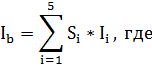  - вес i-го направления оценки качества финансового менеджмента в итоговой оценке качества финансового менеджмента ( = 0,5;  = 0,2;  = 0,1;  = 0,1;  = 0,1);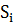 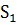 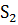 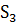 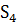 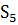  - оценка качества управления расходами бюджета;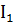  - оценка качества управления доходами бюджета;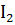  - оценка качества ведения учета и составления бюджетной отчетности;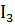  - оценка качества организации и осуществления внутреннего финансового контроля и аудита;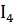  - оценка качества управления активами.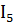 В случае отсутствия направления качества финансового менеджмента главного администратора, вес этого направления пропорционально перераспределяется на другие направления.Целевые значения показателей качества финансового менеджмента главного администратора бюджетных средств рассчитываются по каждому направлению по следующей формуле: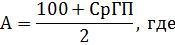 A - целевое значение показателя качества финансового менеджмента;СрГП - средний индекс качества финансового менеджмента на соответствующий год, установленный государственной программой Российской Федерации «Управление государственными финансами и регулирование финансовых рынков», утвержденной постановлением Правительства Российской Федерации от 15 апреля 2014 № 320 (Собрание законодательства Российской Федерации, 2014, № 18, ст. 2166).Порядок расчета Финансовым управлением оценки качества финансового менеджмента по i-му направлению устанавливается самостоятельно.Приложение № 2
к порядку проведения мониторинга
качества финансового менеджмента
Показатели качества финансового менеджментаНомер показателяНаименование показателяКомментарий    Оценка качества управления расходами бюджета может рассчитываться по следующим группам показателей    Оценка качества управления расходами бюджета может рассчитываться по следующим группам показателей    Оценка качества управления расходами бюджета может рассчитываться по следующим группам показателей1.Показатели качества управления расходами бюджета на обеспечение выполнения функций казенных учреждений Показатели качества управления расходами бюджета на обеспечение выполнения функций казенных учреждений 1.1.Неправомерное использование бюджетных средств, в том числе нецелевое использование бюджетных средствПоказатель отражает степень соблюдения бюджетного законодательства и иных нормативных правовых актов Российской Федерации, регулирующих бюджетные правоотношения, в части исполнения соответствующего бюджета, а также надежности внутреннего финансового контроля главного администратора в отношении расходов на обеспечение выполнения функций казенных учреждений. Ориентиром для главного администратора является недопущение неправомерного использования бюджетных средств.1.2.Несоблюдение правил планирования закупокПоказатель отражает качество финансовой дисциплины главного администратора в сфере закупок, а также надежность внутреннего финансового контроля главного администратора в отношении расходов на обеспечение выполнения функций казенных учреждений. Несоблюдением правил планирования закупок является включение в план закупок необоснованных объектов закупок, начальных (максимальных) цен контрактов; несоблюдение порядка или формы обоснования начальной (максимальной) цены контракта, а также обоснования объекта закупки (за исключением описания объекта закупки); нарушение порядка (сроков) проведения или непроведение обязательного общественного обсуждения закупок; нарушение срока утверждения плана закупок, плана-графика закупок (вносимых в эти планы изменений) или срока размещения плана закупок, плана-графика закупок (вносимых в эти планы изменений) в единой информационной системе в сфере закупок. Ориентиром для главного администратора является недопущение несоблюдение правил планирования закупок.1.3.Нарушения требований к формированию и представлению документов, необходимых для планирования и исполнения бюджетаПоказатель отражает качество финансовой дисциплины главного администратора, а также надежность внутреннего финансового контроля главного администратора в отношении расходов на обеспечение выполнения функций казенных учреждений. Ориентиром для главного администратора является недопущение нарушений.1.4.Нарушение порядка составления, утверждения и ведения бюджетных сметПоказатель отражает качество финансовой дисциплины главного администратора, а также надежность внутреннего финансового контроля главного администратора в отношении расходов на обеспечение выполнения функций казенных учреждений. Ориентиром для главного администратора является недопущение нарушений.1.5.Нарушение порядка принятия бюджетных обязательств на закупку товаров, работ и услугПоказатель отражает качество финансовой дисциплины главного администратора, а также надежность внутреннего финансового контроля главного администратора в отношении расходов на обеспечение выполнения функций казенных учреждений. Ориентиром для главного администратора является недопущение нарушений.1.6.Нарушение сроков доведения бюджетных ассигнований и (или) лимитов бюджетных обязательств бюджетаПоказатель отражает качество финансовой дисциплины главного администратора, а также надежность внутреннего финансового контроля главного администратора в отношении расходов на обеспечение выполнения функций казенных учреждений. Ориентиром для главного администратора является недопущение нарушений.1.7.Востребованность бюджетных ассигнованийЗначение показателя характеризует качество планирования главным администратором бюджетных ассигнований.1.8.Внесение положительных изменений в сводную бюджетную росписьБольшое количество справок об изменении сводной бюджетной росписи соответствующего бюджета и лимитов бюджетных обязательств свидетельствует о низком качестве работы главного администратора в части планирования расходов на обеспечение выполнения функций казенных учреждений.1.9.Погрешность кассового планированияПоказатель отражает качество прогнозирования исполнения расходов соответствующего бюджета в текущем финансовом году, а также риски появления кассовых разрывов в текущем финансовом году за счет ненадлежащего кассового прогнозирования расходов бюджета.1.10.Доля неиспользованных на конец года бюджетных ассигнованийНегативно расценивается значительный объем неисполненных на конец года бюджетных ассигнований на обеспечение выполнения функций казенных учреждений.1.11.Эффективность управления кредиторской задолженностью и дебиторской задолженностью по расходамНегативным считается факт накопления просроченной кредиторской задолженности и дебиторской задолженности по расходам на обеспечение выполнения функций казенных учреждений, а также опережающий рост дебиторской задолженности по этим расходам.1.12.Своевременность принятия бюджетных обязательствПоказатель отражает риски неисполнения бюджетных ассигнований в текущем финансовом году в связи с несвоевременным заключением муниципальных контрактов на поставки товаров, оказание услуг, выполнение работ для выполнения функций казенных учреждений, а также качество ведомственного контроля за своевременностью принятия бюджетных обязательств подведомственными главному администратору участниками бюджетного процесса. 2.Показатели качества управления расходами бюджета на предоставление субсидий юридическим лицам (за исключением субсидий на осуществление капитальных вложений в объекты капитального строительства государственной (муниципальной) собственности или приобретение объектов недвижимого имущества в государственную (муниципальную) собственность)Показатели качества управления расходами бюджета на предоставление субсидий юридическим лицам (за исключением субсидий на осуществление капитальных вложений в объекты капитального строительства государственной (муниципальной) собственности или приобретение объектов недвижимого имущества в государственную (муниципальную) собственность)2.1.Неправомерное использование бюджетных средств, в том числе нецелевое использование бюджетных средствПоказатель отражает степень соблюдения бюджетного законодательства Российской Федерации и иных нормативных правовых актов, регулирующего бюджетные правоотношения, а также надежности внутреннего финансового контроля главного администратора в отношении расходов на предоставление субсидий юридическим лицам. Ориентиром для главного администратора является недопущение нарушений.2.2.Нарушение правил, условий предоставления субсидийПоказатель отражает качество финансовой дисциплины главного администратора, а также надежность внутреннего финансового контроля главного администратора в отношении расходов на предоставление субсидий юридическим лицам. Ориентиром для главного администратора является недопущение нарушений.2.3.Нарушение порядка формирования и (или) финансового обеспечения муниципального заданияПоказатель отражает качество финансовой дисциплины главного администратора, а также надежность внутреннего финансового контроля главного администратора в отношении расходов на предоставление субсидий юридическим лицам. Ориентиром для главного администратора является недопущение нарушений.2.4.Востребованность бюджетных ассигнованийЗначение показателя характеризует качество планирования главным администратором бюджетных ассигнований на предоставление субсидий юридическим лицам.2.5.Внесение положительных изменений в сводную бюджетную росписьБольшое количество справок об изменении сводной бюджетной росписи соответствующего бюджета и лимитов бюджетных обязательств, свидетельствует о низком качестве работы главного администратора в части планирования расходов на предоставление субсидий юридическим лицам.2.6.Погрешность кассового планированияОтражает качество прогнозирования исполнения расходов соответствующего бюджета в текущем финансовом году, а также риски появления кассовых разрывов в текущем финансовом году за счет ненадлежащего кассового прогнозирования расходов бюджета.2.7.Доля неиспользованных на конец года бюджетных ассигнованийНегативно расценивается значительный объем неисполненных на конец года бюджетных ассигнований на предоставление субсидий юридическим лицам.2.8.Равномерность предоставления субсидий юридическим лицамПозитивно расценивается снижение остатков неиспользованных средств субсидий юридическим лицам.2.9.Наличие правовых актов, обеспечивающих проведение мониторинга деятельности или качества финансового менеджмента бюджетных и автономных учрежденийПоказатель применяется для оценки правового обеспечения проведения мониторинга деятельности бюджетных и автономных учреждений.2.10.Своевременность и качество подготовки и внесения правовых актов и документов, обеспечивающих предоставление средств из  бюджета юридическим лицамОриентиром является принятие (внесение) правовых актов и документов, обеспечивающих предоставление средств из соответствующего бюджета юридическим лицам в установленные сроки.Оценка качества управления доходами бюджетаОценка качества управления доходами бюджетаОценка качества управления доходами бюджета1.Доходы (платежи), ошибочно принятые к зачету в бюджетНегативным считается рост просроченной дебиторской задолженности по платежам в бюджет.2.Качество планирования поступлений доходовНегативно расценивается как недовыполнение прогноза поступлений доходов на текущий финансовый год для главного администратора доходов бюджета, так и значительное перевыполнение плана по доходам в отчетном периоде.3.Доля уточненных невыясненных поступленийПоказатель отражает качество администрирования доходов бюджета в текущем финансовом году и плановом периоде.4.Качество управления просроченной дебиторской задолженностью по платежам в бюджетПоказатель отражает качество администрирования доходов  бюджета в текущем финансовом году и плановом периоде.Оценка качества ведения учета и составления бюджетной отчетностиОценка качества ведения учета и составления бюджетной отчетностиОценка качества ведения учета и составления бюджетной отчетности1.Нарушение порядка формирования и представления сводной, консолидированной бюджетной отчетностиПоказатель отражает надежность внутреннего финансового контроля в отношении формирования и представления сводной, консолидированной бюджетной отчетности главным администратором. Ориентиром для главного администратора является недопущение нарушений порядка формирования и представления сводной, консолидированной бюджетной отчетности.2.Нарушение порядка проведения инвентаризации активов и обязательствПоказатель отражает качество проведения главным администратором инвентаризации активов и обязательств. Ориентиром для главного администратора является недопущение нарушений порядка проведения инвентаризации активов и обязательств, допущенных главным администратором.Оценка качества организации и осуществления внутреннего финансового контроля и аудитаОценка качества организации и осуществления внутреннего финансового контроля и аудитаОценка качества организации и осуществления внутреннего финансового контроля и аудита1.Качество проведения внутреннего финансового аудита и составления отчетности о результатах внутреннего финансового аудитаСоответствие правовых актов главного администратора по внутреннему финансовому контролю требованиям к организации внутреннего финансового контроля, установленным нормативными правовыми актами высшего исполнительного органа государственной власти субъекта Российской Федерации и Администрации Рузского городского округа, а также стандартами Минфина по внутреннему финансовому контролю и внутреннему финансовому аудиту. Выполнение установленных требований к организации внутреннего финансового контроля является положительным фактором, способствующим повышению качества финансового менеджмента.2.Качество организации внутреннего финансового аудитаСоответствие правовых актов главного администратора по внутреннему финансовому аудиту требованиям к организации внутреннего финансового аудита, установленным нормативными правовыми актами высшего исполнительного органа государственной власти субъекта Российской Федерации и Администрации Рузского городского округа, а также стандартами Минфина по внутреннему финансовому контролю и внутреннему финансовому аудиту. Выполнение установленных требований к организации внутреннего финансового аудита является положительным фактором, способствующим повышению качества финансового менеджмента.3.Качество подготовки к проведению внутреннего финансового контроляСоответствие процедур подготовки к проведению внутреннего финансового контроля требованиям к указанным процедурам, установленным нормативными правовыми актами высшего исполнительного органа государственной власти субъекта Российской Федерации и Администрации Рузского городского округа, а также стандартами Минфина по внутреннему финансовому контролю и внутреннему финансовому аудиту. Выполнение требований к подготовке проведения внутреннего финансового контроля является положительным фактором, способствующим повышению качества финансового менеджмента.4.Качество проведения внутреннего финансового контроляСоответствие процедур проведения внутреннего финансового контроля требованиям к указанным процедурам, установленным нормативными правовыми актами высшего исполнительного органа государственной власти субъекта Российской Федерации и Администрации Рузского городского округа, а также стандартами Минфина по внутреннему финансовому контролю и внутреннему финансовому аудиту. Выполнение требований к проведению внутреннего финансового контроля является положительным фактором, способствующим повышению качества финансового менеджмента.5.Качество планирования внутреннего финансового аудитаСоответствие процедур планирования внутреннего финансового аудита требованиям к указанным процедурам, установленным нормативными правовыми актами высшего исполнительного органа государственной власти субъекта Российской Федерации и Администрации Рузского городского округа, а также стандартами Минфина по внутреннему финансовому контролю и внутреннему финансовому аудиту. Выполнение требований к планированию внутреннего финансового аудита является положительным фактором, способствующим повышению качества финансового менеджмента.6.Качество организации внутреннего финансового контроляСоответствие процедур проведения внутреннего финансового аудита и составления отчетности о результатах внутреннего финансового аудита требованиям к указанным процедурам, установленным нормативными правовыми актами высшего исполнительного органа государственной власти субъекта Российской Федерации и Администрации Рузского городского округа, а также стандартами Минфина по внутреннему финансовому контролю и внутреннему финансовому аудиту. Выполнение требований к проведению внутреннего финансового аудита и составлению отчетности о результатах внутреннего финансового аудита является положительным фактором, способствующим повышению качества финансового менеджмента.Оценка качества управления активамиОценка качества управления активамиОценка качества управления активами1.Недостачи и хищения муниципальной собственностиНегативно расценивается наличие фактов недостач и хищений. Ориентиром для главного администратора является отсутствие недостач и хищений.2.Нарушения при управлении и распоряжении муниципальной собственностьюНегативно расценивается наличие фактов нарушений при управлении и распоряжении муниципальной собственностью. Ориентиром для главного администратора является отсутствие нарушений при управлении и распоряжении муниципальной собственностью.3.Эффективность расходов на содержание недвижимого имущества, находящегося в оперативном управленииНегативно расценивается факт значительного превышения расходов на содержание недвижимого имущества в оперативном управлении соответствующего среднего значения.4.Качество управления недвижимым имуществом, переданным в арендуНегативно расценивается заниженная сумма арендной платы для арендаторов.5.Соотношение стоимости аренды недвижимого имущества и средней стоимости содержания недвижимого имущества, находящегося в оперативном управлении главных администраторовНегативно расценивается факт значительного превышения стоимости арендуемого главным администратором недвижимого имущества расходов на содержание 1 кв. м имущества, находящегося в оперативном управлении главных администраторов.